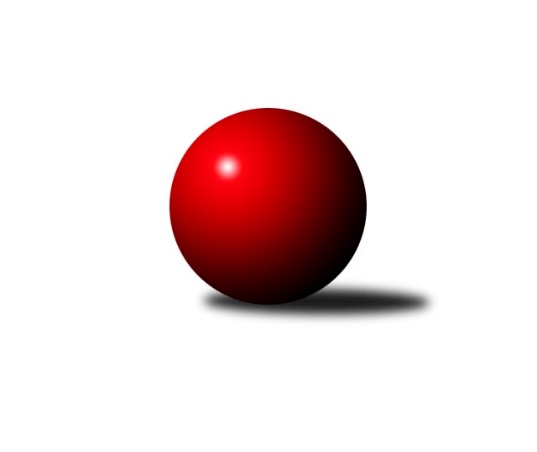 Č.18Ročník 2017/2018	15.3.2018Nejlepšího výkonu v tomto kole: 1631 dosáhlo družstvo: TJ Spartak Bílovec˝B˝Meziokresní přebor - Nový Jičín, Přerov, Vsetín 2017/2018Výsledky 18. kolaSouhrnný přehled výsledků:TJ Nový Jičín˝C˝	- TJ Nový Jičín ˝A˝	2:4	1496:1592	2.0:6.0	14.3.TJ Spartak Bílovec˝B˝	- TJ Nový Jičín˝D˝	6:0	1631:1390	7.0:1.0	15.3.TJ Nový Jičín˝B˝	- TJ Frenštát p.R.˝A˝	5:1	1564:1435	7.0:1.0	15.3.Tabulka družstev:	1.	TJ Spartak Bílovec˝B˝	17	14	1	2	71.0 : 31.0 	81.5 : 54.5 	 1595	29	2.	TJ Nový Jičín ˝A˝	16	13	0	3	67.0 : 29.0 	79.5 : 48.5 	 1588	26	3.	TJ Nový Jičín˝C˝	17	7	3	7	55.0 : 47.0 	73.5 : 62.5 	 1515	17	4.	TJ Nový Jičín˝D˝	16	5	2	9	37.0 : 59.0 	53.0 : 75.0 	 1519	12	5.	TJ Frenštát p.R.˝A˝	15	5	2	8	39.0 : 51.0 	52.0 : 68.0 	 1556	12	6.	Kelč˝B˝	14	5	1	8	40.0 : 44.0 	56.5 : 55.5 	 1580	11	7.	TJ Nový Jičín˝B˝	15	1	1	13	21.0 : 69.0 	44.0 : 76.0 	 1505	3Podrobné výsledky kola:	 TJ Nový Jičín˝C˝	1496	2:4	1592	TJ Nový Jičín ˝A˝	Petr Hrňa	 	 215 	 189 		404 	 1:1 	 384 	 	185 	 199		Tomáš Polášek	Jana Hrňová	 	 227 	 193 		420 	 1:1 	 411 	 	195 	 216		Radek Škarka	Jana Hájková	 	 165 	 185 		350 	 0:2 	 393 	 	190 	 203		Radek Chovanec	Jiří Hradil	 	 161 	 161 		322 	 0:2 	 404 	 	202 	 202		Jan Pospěchrozhodčí: Nejlepší výkon utkání: 420 - Jana Hrňová	 TJ Spartak Bílovec˝B˝	1631	6:0	1390	TJ Nový Jičín˝D˝	Rostislav Klazar	 	 188 	 210 		398 	 1:1 	 370 	 	206 	 164		Nikolas Chovanec	Přemysl Horák	 	 210 	 209 		419 	 2:0 	 318 	 	158 	 160		Marcel Pavič	Ota Beňo	 	 212 	 207 		419 	 2:0 	 331 	 	148 	 183		Josef Tatay	Michal Kudela	 	 180 	 215 		395 	 2:0 	 371 	 	179 	 192		Libor Jurečkarozhodčí: Nejlepšího výkonu v tomto utkání: 419 kuželek dosáhli: Přemysl Horák, Ota Beňo	 TJ Nový Jičín˝B˝	1564	5:1	1435	TJ Frenštát p.R.˝A˝	Petr Tichánek	 	 171 	 197 		368 	 1:1 	 388 	 	205 	 183		Pavel Hedvíček	Jiří Plešek	 	 188 	 197 		385 	 2:0 	 330 	 	166 	 164		Martin Vavroš	Martin D´agnolo	 	 200 	 184 		384 	 2:0 	 363 	 	184 	 179		Milan Kučera	Jan Schwarzer	 	 199 	 228 		427 	 2:0 	 354 	 	167 	 187		Zdeněk Zounarozhodčí: Nejlepší výkon utkání: 427 - Jan SchwarzerPořadí jednotlivců:	jméno hráče	družstvo	celkem	plné	dorážka	chyby	poměr kuž.	Maximum	1.	Michal Kudela 	TJ Spartak Bílovec˝B˝	419.88	293.3	126.6	6.6	4/4	(449)	2.	Jiří Janošek 	Kelč˝B˝	419.49	287.6	131.9	5.6	4/4	(441)	3.	Milan Kučera 	TJ Frenštát p.R.˝A˝	412.14	288.2	123.9	5.4	4/4	(445)	4.	Petr Hrňa 	TJ Nový Jičín˝C˝	409.63	284.3	125.3	5.2	3/4	(439)	5.	Radek Škarka 	TJ Nový Jičín ˝A˝	409.28	280.8	128.5	7.0	4/4	(438)	6.	Jana Hrňová 	TJ Nový Jičín˝C˝	407.92	282.7	125.3	5.2	4/4	(440)	7.	Jan Schwarzer 	TJ Nový Jičín˝B˝	403.92	279.3	124.6	9.0	3/4	(433)	8.	Tomáš Binek 	TJ Frenštát p.R.˝A˝	401.36	282.4	119.0	8.2	4/4	(421)	9.	Radek Chovanec 	TJ Nový Jičín ˝A˝	400.75	281.6	119.1	9.4	4/4	(424)	10.	Ivana Volná 	TJ Nový Jičín˝D˝	400.00	280.3	119.8	9.3	4/4	(429)	11.	Marie Pavelková 	Kelč˝B˝	398.80	278.0	120.8	5.8	4/4	(424)	12.	Jan Mlčák 	Kelč˝B˝	397.00	277.6	119.4	8.0	4/4	(436)	13.	Přemysl Horák 	TJ Spartak Bílovec˝B˝	395.67	282.5	113.2	6.3	4/4	(419)	14.	Jiří Petr 	TJ Nový Jičín ˝A˝	391.19	270.6	120.6	7.0	3/4	(417)	15.	Ota Beňo 	TJ Spartak Bílovec˝B˝	390.06	278.4	111.7	8.7	4/4	(433)	16.	Zdeněk Chvatík 	Kelč˝B˝	388.53	276.6	111.9	10.5	3/4	(406)	17.	Miroslav Makový 	TJ Frenštát p.R.˝A˝	388.40	277.7	110.8	11.0	4/4	(423)	18.	Martin Pavič 	TJ Nový Jičín˝D˝	385.88	270.0	115.8	9.0	4/4	(409)	19.	Miroslav Bár 	TJ Nový Jičín˝B˝	385.06	269.1	115.9	9.8	4/4	(424)	20.	Libor Jurečka 	TJ Nový Jičín˝D˝	385.00	273.1	111.9	10.9	3/4	(418)	21.	Ján Pelikán 	TJ Nový Jičín ˝A˝	379.28	268.2	111.1	8.3	4/4	(424)	22.	Šárka Pavlištíková 	TJ Nový Jičín˝C˝	379.19	263.8	115.4	11.9	3/4	(412)	23.	Nikolas Chovanec 	TJ Nový Jičín˝D˝	378.25	271.2	107.1	12.8	4/4	(405)	24.	Martin D´agnolo 	TJ Nový Jičín˝B˝	376.16	264.6	111.6	8.2	4/4	(412)	25.	Martin Jarábek 	Kelč˝B˝	375.57	262.4	113.2	8.8	3/4	(398)	26.	Miloš Šrot 	TJ Spartak Bílovec˝B˝	374.57	262.5	112.1	11.9	3/4	(424)	27.	Jiří Plešek 	TJ Nový Jičín˝B˝	373.83	259.2	114.7	8.6	3/4	(411)	28.	Pavel Hedvíček 	TJ Frenštát p.R.˝A˝	367.50	259.3	108.2	10.7	3/4	(388)	29.	Petr Tichánek 	TJ Nový Jičín˝B˝	364.22	254.0	110.3	11.0	4/4	(403)	30.	Eva Telčerová 	TJ Nový Jičín˝C˝	361.51	255.3	106.2	11.1	4/4	(420)	31.	Zdeněk Bordovský 	TJ Frenštát p.R.˝A˝	361.19	262.1	99.1	13.5	4/4	(388)	32.	Josef Tatay 	TJ Nový Jičín˝D˝	353.71	257.5	96.2	13.0	3/4	(381)	33.	Jana Hájková 	TJ Nový Jičín˝C˝	326.08	240.8	85.3	18.9	3/4	(361)		Jan Pospěch 	TJ Nový Jičín ˝A˝	417.72	286.4	131.4	4.6	2/4	(444)		Rostislav Klazar 	TJ Spartak Bílovec˝B˝	408.00	290.4	117.6	8.6	2/4	(431)		Josef Chvatík 	Kelč˝B˝	396.00	283.0	113.0	11.0	1/4	(396)		Jaroslav Černý 	TJ Spartak Bílovec˝B˝	391.38	272.3	119.1	8.0	2/4	(409)		Martin Vavroš 	TJ Frenštát p.R.˝A˝	379.63	267.8	111.9	9.8	2/4	(412)		Tomáš Polášek 	TJ Nový Jičín ˝A˝	373.08	264.0	109.1	11.3	2/4	(409)		Lenka Žurková 	TJ Nový Jičín˝B˝	365.29	257.4	107.9	10.0	1/4	(397)		Radomír Koleček 	Kelč˝B˝	364.00	263.5	100.5	12.5	2/4	(379)		Zdeněk Zouna 	TJ Frenštát p.R.˝A˝	357.50	256.5	101.0	12.5	1/4	(361)		Marcel Pavič 	TJ Nový Jičín˝D˝	355.83	265.5	90.3	15.3	2/4	(401)		Stanislav Pitrun 	Kelč˝B˝	353.00	259.3	93.8	13.8	2/4	(371)		Jiří Hradil 	TJ Nový Jičín˝C˝	341.70	257.0	84.7	12.9	2/4	(378)		Zdeněk Sedlář 	Kelč˝B˝	242.00	183.0	59.0	26.0	1/4	(242)Sportovně technické informace:Starty náhradníků:registrační číslo	jméno a příjmení 	datum startu 	družstvo	číslo startu22357	Pavel Hedvíček	15.03.2018	TJ Frenštát p.R.˝A˝	2x22794	Zdeněk Zouna	15.03.2018	TJ Frenštát p.R.˝A˝	1x16235	Milan Kučera	15.03.2018	TJ Frenštát p.R.˝A˝	6x25144	Nikolas Chovanec	15.03.2018	TJ Nový Jičín˝D˝	7x22963	Radek Chovanec	14.03.2018	TJ Nový Jičín ˝A˝	5x22964	Tomáš Polášek	14.03.2018	TJ Nový Jičín ˝A˝	3x8610	Rostislav Klazar	15.03.2018	TJ Spartak Bílovec˝B˝	8x7259	Libor Jurečka	15.03.2018	TJ Nový Jičín˝D˝	6x24730	Josef Tatay	15.03.2018	TJ Nový Jičín˝D˝	4x7260	Radek Škarka	14.03.2018	TJ Nový Jičín ˝A˝	7x11657	Jiří Hradil	14.03.2018	TJ Nový Jičín˝C˝	5x11964	Jan Pospěch	14.03.2018	TJ Nový Jičín ˝A˝	7x22290	Jana Beňová	14.03.2018	TJ Nový Jičín˝C˝	3x24642	Petr Hrňa	14.03.2018	TJ Nový Jičín˝C˝	9x24470	Martin D'Agnolo	15.03.2018	TJ Nový Jičín˝B˝	6x24419	Marcel Pavič	15.03.2018	TJ Nový Jičín˝D˝	2x24359	Přemysl Horák	15.03.2018	TJ Spartak Bílovec˝B˝	8x24345	Martin Vavroš	15.03.2018	TJ Frenštát p.R.˝A˝	3x24239	Petr Tichánek	15.03.2018	TJ Nový Jičín˝B˝	5x21693	Oto Beňo	15.03.2018	TJ Spartak Bílovec˝B˝	7x24198	Michal Kudela	15.03.2018	TJ Spartak Bílovec˝B˝	8x23842	Jan Schwarzer	15.03.2018	TJ Nový Jičín˝B˝	4x23430	Jiří Plešek	15.03.2018	TJ Nový Jičín˝B˝	5x13498	Jana Stehlíková	14.03.2018	TJ Nový Jičín˝C˝	8x
Hráči dopsaní na soupisku:registrační číslo	jméno a příjmení 	datum startu 	družstvo	Program dalšího kola:19. kolo21.3.2018	st	17:00	TJ Nový Jičín˝C˝ - TJ Nový Jičín˝D˝	22.3.2018	čt	17:00	TJ Nový Jičín ˝A˝ - TJ Spartak Bílovec˝B˝	22.3.2018	čt	17:00	Kelč˝B˝ - TJ Nový Jičín˝B˝	Nejlepší šestka kola - absolutněNejlepší šestka kola - absolutněNejlepší šestka kola - absolutněNejlepší šestka kola - absolutněNejlepší šestka kola - dle průměru kuželenNejlepší šestka kola - dle průměru kuželenNejlepší šestka kola - dle průměru kuželenNejlepší šestka kola - dle průměru kuželenNejlepší šestka kola - dle průměru kuželenPočetJménoNázev týmuVýkonPočetJménoNázev týmuPrůměr (%)Výkon3xJan SchwarzerNový Jičín B4273xJan SchwarzerNový Jičín B110.114279xJana HrňováNový Jičín˝C˝4209xJana HrňováNový Jičín˝C˝108.314203xOta BeňoBílovec B4193xOta BeňoBílovec B106.624194xPřemysl HorákBílovec B4194xPřemysl HorákBílovec B106.624198xRadek ŠkarkaNový Jičín A4118xRadek ŠkarkaNový Jičín A105.994117xJan PospěchNový Jičín A40410xPetr HrňaNový Jičín˝C˝104.18404